      Приложение к Соглашению об организациидеятельности по обращению с твердыми коммунальными отходами в с. Налобиха Косихинского районаАлтайского края.       Утверждаю:                                                                                       Утверждаю:                 _______________Карл В.А.                                                   ГлаваНалобихинского сельсовета            «__» ______________2019 г.                                                                         Косихинского района                                                                                                                      _________________Сорокина О.А.                                                                                              «___»__________________2019 г.                                                        Схематичный график вывоза ТКОсела Налобиха   Косихинский район:ДЕНЬ СБОРА: четверг, пятница.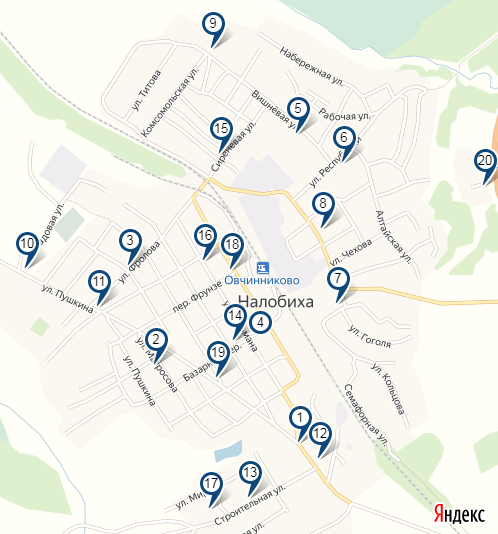 